Publicado en Madrid el 07/02/2023 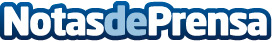 Restaurante Círculo Mercantil presenta la cena más romántica en el corazón de Gran Vía Ubicado en el histórico palacete de Casino Gran Vía (Gran Vía, 24), el restaurante Círculo Mercantil ha diseñado un exquisito menú para celebrar el día de los enamoradosDatos de contacto:Cristina Alonso675663215Nota de prensa publicada en: https://www.notasdeprensa.es/restaurante-circulo-mercantil-presenta-la-cena Categorias: Gastronomía Sociedad Madrid Entretenimiento Eventos Restauración Celebraciones http://www.notasdeprensa.es